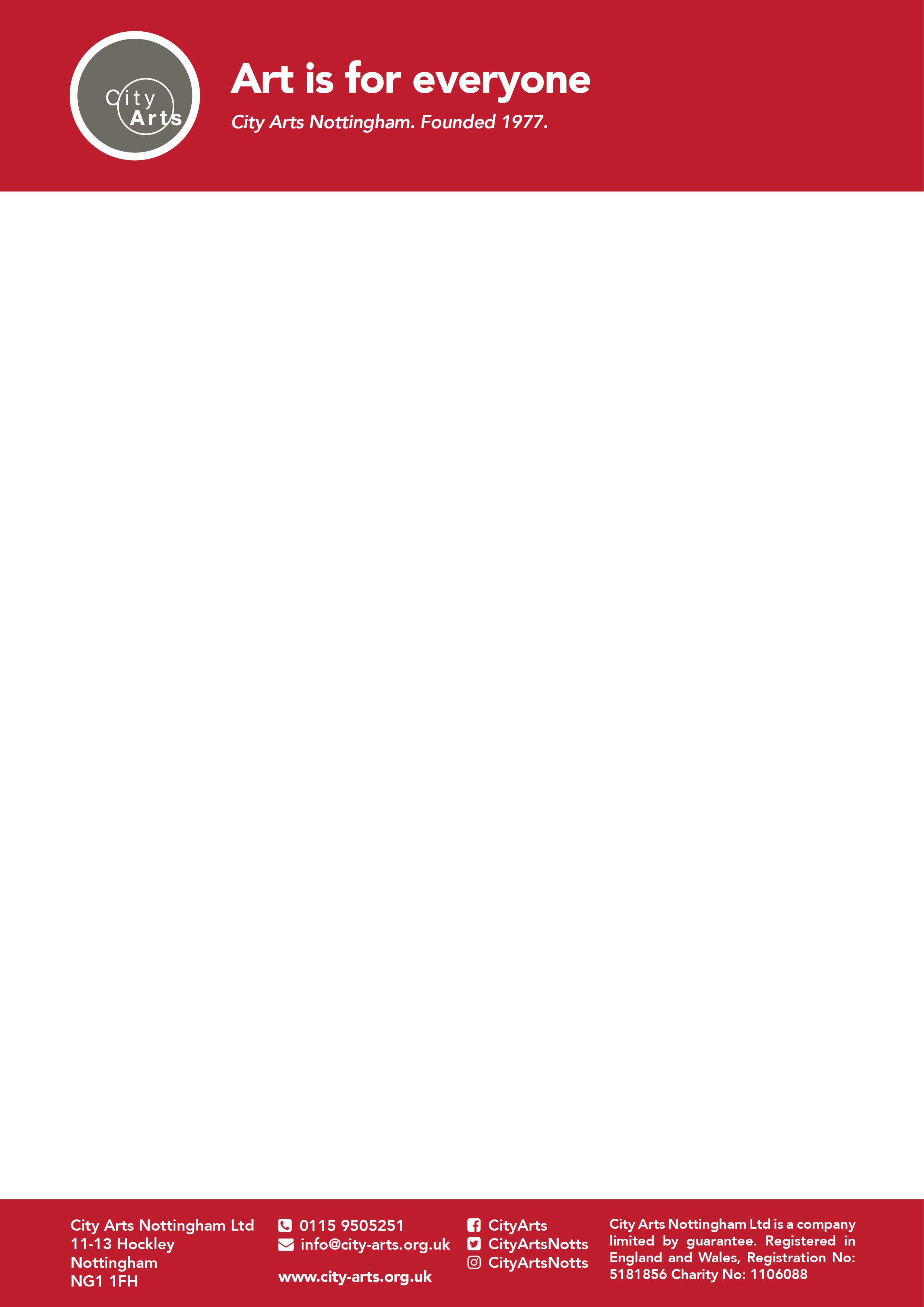 CITY ARTSDEPUTY DIRECTOR (Finance and Operations)    APPLICATION FORMI declare that the information contained in this application is correct to the best of my knowledge and understand that any false statement or omission may result in my application being withdrawn or my appointment being terminated. Any information provided will be used during the recruitment and selection process, certain details may be processed electronically and in manual form and held on a personnel file, if you are appointed, in accordance with the Data Protection Act (1998). Please return completed forms marked ‘Private and Confidential’ to:Madeline HolmesCity Arts Nottingham11-13 HockleyNottinghamNG1 1FHor email to recruitment@city-arts.org.uk Closing Date:	Friday 17 August 10 am Successful applicants for interview will be notified by email or telephone. If you have not heard from us by the 20 September you may assume that you have not been shortlisted for interview. Personal Details SurnameForename(s) or other namesTitle: Address for correspondenceAddress for correspondenceAddress for correspondencePostcode: TelephoneHome:Home:Work: Work: Work: E-mail addressOther contactFaxNational Insurance No. (if known)Do you need a work permit to take up this appointment?  Are you a UK or  EU/EEA national? Are you a UK or  EU/EEA national? Please give details of any dates that you would not be available for interview:EducationPlease continue on a separate sheet if necessaryPlease continue on a separate sheet if necessaryPlease continue on a separate sheet if necessarySecondary SchoolFrom ToQualification gained, subject, grade and dateFurther, Higher and/or Professional EducationFurther, Higher and/or Professional EducationFurther, Higher and/or Professional EducationFurther, Higher and/or Professional EducationSecondary School / College / University FromFromToQualification GainedQualification GainedQualification GainedProfessional Membership / Awards (include name of institution/organisation, grade of membership and date of award)Professional Membership / Awards (include name of institution/organisation, grade of membership and date of award)Professional Membership / Awards (include name of institution/organisation, grade of membership and date of award)Professional Membership / Awards (include name of institution/organisation, grade of membership and date of award)Professional Membership / Awards (include name of institution/organisation, grade of membership and date of award)Professional Membership / Awards (include name of institution/organisation, grade of membership and date of award)Professional Membership / Awards (include name of institution/organisation, grade of membership and date of award)Name of Institute / Professional BodyName of Institute / Professional BodyLevel of MembershipLevel of MembershipLevel of MembershipDate AchievedIs your membership currentVocational / Other Training and Development relevant to this positionVocational / Other Training and Development relevant to this positionVocational / Other Training and Development relevant to this positionVocational / Other Training and Development relevant to this positionDate (mm/yyyy)DurationCourse Title / ActivityProviderEmployment HistoryPresent or most recent employmentPresent or most recent employmentPresent or most recent employmentName, Address and Telephone numberDate(s) employedSalary and Review DatePosition(s) heldOutline of duties and responsibilities: Outline of duties and responsibilities: Outline of duties and responsibilities: Outline of duties and responsibilities: Notice period: Notice period: Notice period: Notice period: Date and reason(s) for leaving (if appropriate): Date and reason(s) for leaving (if appropriate): Date and reason(s) for leaving (if appropriate): Date and reason(s) for leaving (if appropriate): Previous EmploymentPlease list in chronological order, most recent first.Please list in chronological order, most recent first.Please list in chronological order, most recent first.Name, Address and Telephone Number Dates(s) employedPosition(s) held and outline of duties and responsibilitiesReason for Leaving.Additional supporting informationPlease state how your skills, knowledge and experience meet the criteria of the Job Description and Person Specification and would enable you to perform this role. Continue on a separate sheet if necessary.Please state how your skills, knowledge and experience meet the criteria of the Job Description and Person Specification and would enable you to perform this role. Continue on a separate sheet if necessary.Please state how your skills, knowledge and experience meet the criteria of the Job Description and Person Specification and would enable you to perform this role. Continue on a separate sheet if necessary.References - please tick the box below if you do not want your referee to be contacted prior to interviewReferences - please tick the box below if you do not want your referee to be contacted prior to interviewPlease supply the name and address of two persons for references. Referee 1 must be your current or most recent employer. Please supply the name and address of two persons for references. Referee 1 must be your current or most recent employer. Referee 1Referee 1NameReferee 1Referee 1PositionReferee 1Referee 1AddressReferee 1Referee 1AddressReferee 1Referee 1AddressReferee 1Referee 1TelReferee 1Referee 1EmailReferee 2Referee 2NameReferee 2Referee 2PositionReferee 2Referee 2AddressReferee 2Referee 2AddressReferee 2Referee 2AddressReferee 2Referee 2TelReferee 2Referee 2EmailGeneral Information:Do you have a full current driving licence that allows you to drive in the UK?	Do you have the use of a car or other form of transport?Where did you see this post advertised? Where did you see this post advertised? Have you ever been convicted of a criminal offence other than ‘spent convictions’ as defined in the Rehabilitation of Offenders Act 1974, have you ever been cautioned by the police or are you the subject of criminal charges? (If so, please give details)Have you ever been convicted of a criminal offence other than ‘spent convictions’ as defined in the Rehabilitation of Offenders Act 1974, have you ever been cautioned by the police or are you the subject of criminal charges? (If so, please give details)Health / Medical Details  :Health / Medical Details  :Are you aware of any medical condition or other medical grounds that might affect your ability to carry out the duties in the job description?Yes / No If you answered yes please give details: If you answered yes please give details: Signature :Date: